Why Talk about Repetition & Duration?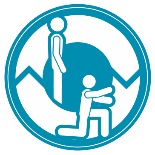 If you use the same body parts for an activity repeatedly without resting, your muscles will become fatigued and increase the risk of injury. Injuries from repetition and duration can happen even when using a low force when performing a task. What are some of the hazards associated with Repetition and Duration?Using a twisting or extraneous motion when using hand tools.Poor technique when completing repetitive tasks.Using a manual tool when a power tool could be used.Repeated impact to limbs and joints.No variety in movement.Doing the same task over and over.Not taking micro-breaks / stretch breaks / standard breaks.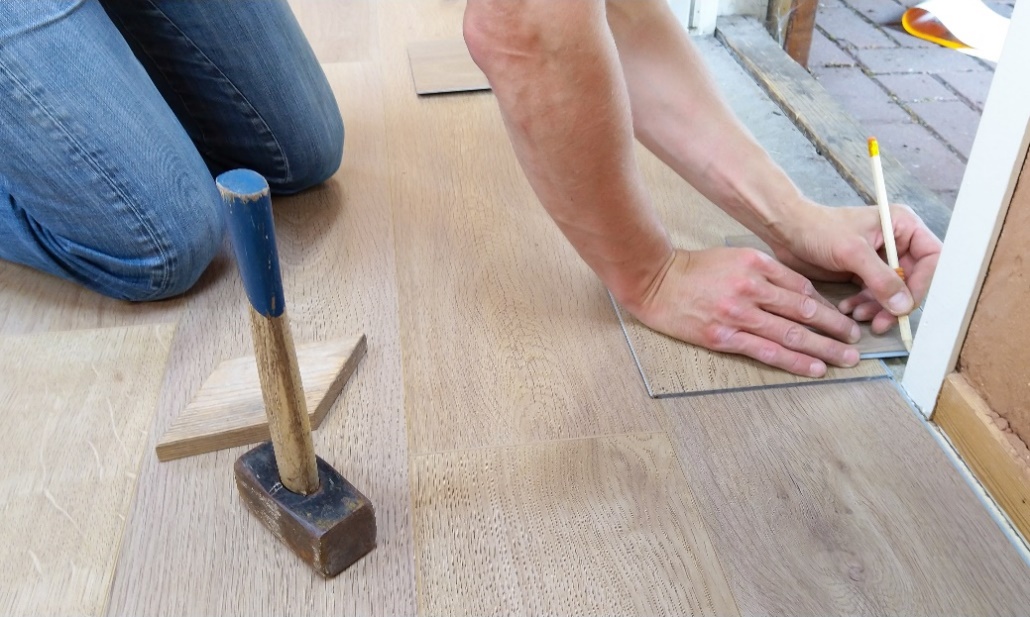 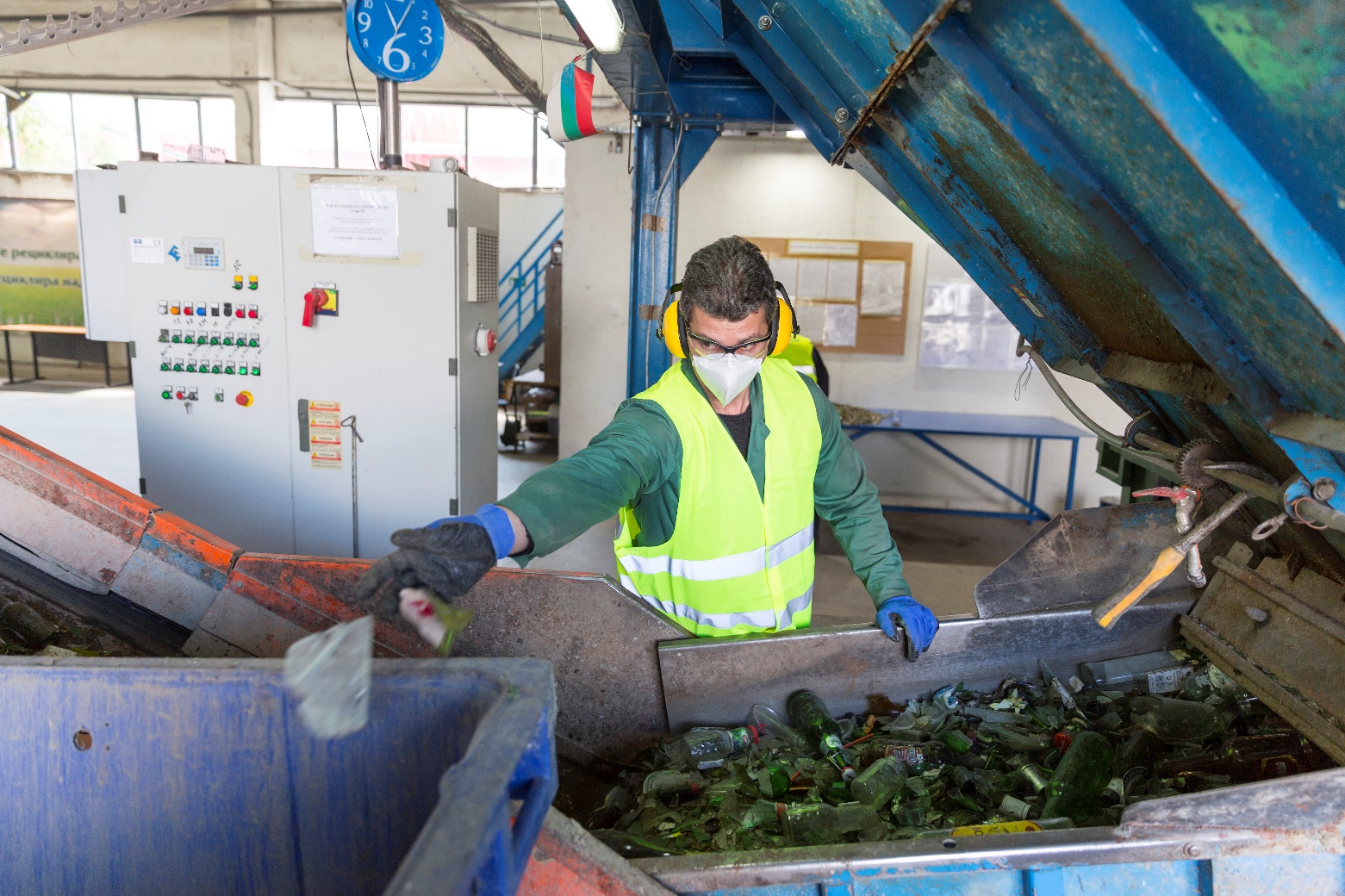 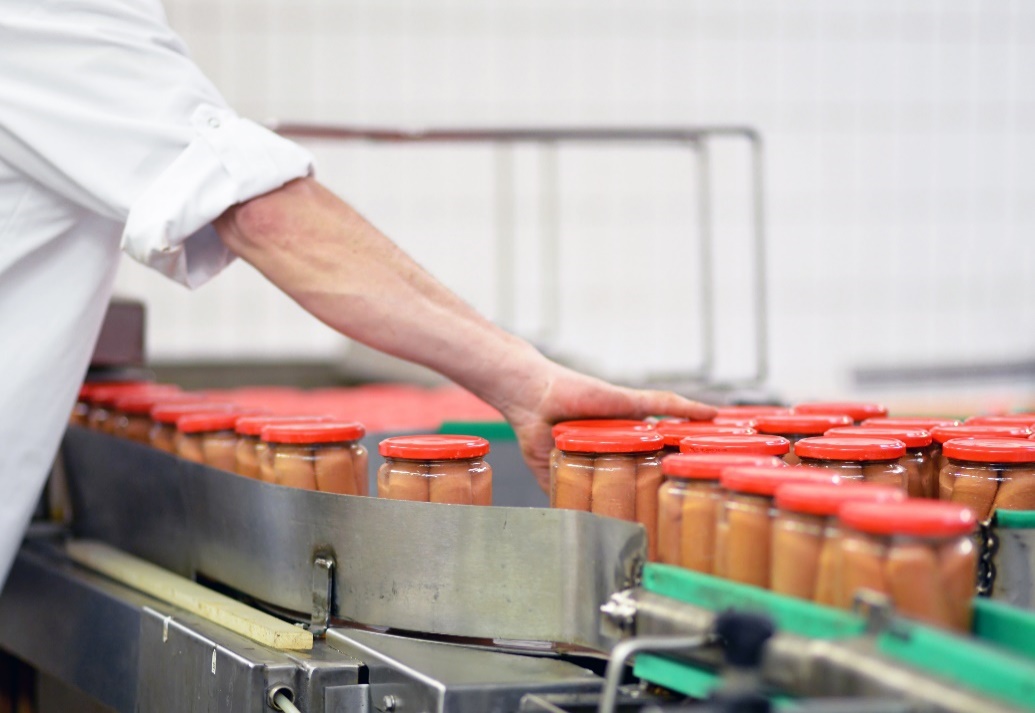 MEETING DESCRIPTIONMEETING DESCRIPTIONMEETING DESCRIPTIONMEETING DESCRIPTIONMeeting Date:Time:Location:Supervisor:Number in Crew:Number Attended:Attended By:AbsentREVIEW ITEMS FROM PREVIOUS MEETINGINCIDENTS/INJURIES REVIEWEDTOPICS DISCUSSEDMSI – Repetition & DurationWORKERS CONCERNSCORRECTIVE ACTIONS TO BE TAKENMEETING CONDUCTED BYMEETING CONDUCTED BYMEETING CONDUCTED BYMEETING CONDUCTED BYSupervisor:Manager:Date:Date: